


Site Visit Manual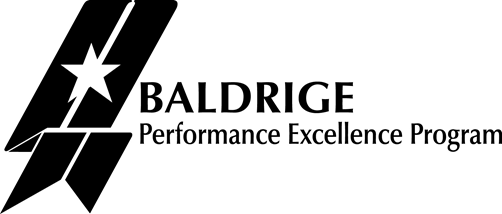 Team LeaderSupplement2019PLANNING PHASE OVERVIEWThe planning phase of the site visit begins after BPEP notifies the team leader that the applicant will be receiving a site visit. This section addresses planning essentials.Contact the ApplicantThe team leader contacts the applicant’s official contact point (OCP) the Monday following the August judges’ meeting or no later than Wednesday of that same week.During the initial call, the team leader provides the following:congratulations on the selectionhis or her name and employerhis or her telephone number(s), reminding the OCP not to leave any messages that could reveal “the who” and “the where” of the visitthe name and telephone number(s) of the backup team leader and an explanation of his or her roledates of the site visit: (see the Timeline for specific dates)Week 1 for health care, manufacturing, and service organizations Week 2 for education, small business, and nonprofit organizationsthe purpose and outcomes of the site visit (see Agenda for TL-OCP Calls in the Appendix)plan for ongoing communication, including weekly calls with the OCP to obtain further information for planning the site visit. These calls also help the OCP understand the Site Visit Review and provide the opportunity for the OCP to ask questions. (See Agenda for TL-OCP Calls in the Planning Phase of the Appendix)Early in the Planning ProcessReview the opening and closing meeting processes, including expectations of both the applicant and the Site Visit Team. (BPEP will provide you with PowerPoint presentations for both the opening and the closing meetings with the applicant.) (See Opening Meeting and Closing Meeting in the On-Site Phase section.)Remind the OCP of the site visit boundaries:In most cases, the Site Visit Team cannot meet with any suppliers or customers/students/
patients. Examiners should check with the monitor for guidance.Examiners must not accept gifts.No data or documents will be asked for or accepted by the Site Visit Team after the closing meeting.No feedback of any type (verbal or nonverbal) is provided by the Site Visit Team during the site visit.Request information regarding lunch while the team is on-site (to be arranged and provided by the applicant in the employee cafeteria, if available). If some team members are working on-site in the evenings, dinner will need to be arranged as well.Ask about appropriate clothing for the team to wear while visiting the applicant site(s).Confirm the availability of key people, and ask for a list of the applicant’s points of contact for each of the seven Criteria categories.Discuss the on-site portion of the site visit schedule, which begins with the opening meeting and ends with the closing meeting. To assist the applicant in arranging for the availability of key people for interviews, discuss and send your preferred interview schedule for day one of the on-site phase at least ten days before the start of the site visit. Prepare a list of documents the team will need to have immediately available in the hotel conference room for the Sunday planning meeting. Give the list to the OCP at least ten days before the start of the site visit. Clarify that the team will request additional documents during the site visit.Discuss other team needs.
Clarify that no clerical assistance for the Site Visit Team is allowed. Determine the plan for sites to be visited and begin work on the day-one schedule (see sample schedules in the On-Site Phase section and in the Appendix).Provide the team’s inter-site travel plans to the OCP and the  monitor as soon as possible but no later than two weeks before the start of the visit. The day-one schedule is to be delivered to the OCP ten days in advance of the site visit.
Communicate with BPEPA member of the BPEP staff is assigned as a site visit monitor. The team leader includes the  monitor in planning efforts and maintains regular contact. The  monitor is included in all team calls and is a recipient of all team communications. The  monitor may, but is not required to, participate in the weekly telephone calls between the team leader and the OCP. The monitor also establishes separate, regularly scheduled calls with the OCP (the team leader does not participate in these calls).Participate in Team Leader Conference Call BPEP will conduct a conference call for Site Visit Team leaders and offer an alternate date for those who cannot participate in the first call. You will be sent an email with the dates / times of this call.  Each team leader must participate in in this call. The call is optional for backup team leaders. Communicate with Team Members During the planning phase, the Site Visit Team conducts weekly conference calls. These calls keep the team informed, review just-in-time materials, and cover all aspects of the planning activities to ensure that team members are completing all necessary tasks (e.g., determining strategies to close out site visit issues (SVIs), developing SVI Worksheets, and discussing travel arrangements). The team’s advance planning  is essential for ensuring an effective site visit. Request Documents and Scheduling Information There are only two times that the team leader may request information and materials from the applicant: (1) During site visit planning, the team leader requests and secures from the OCP any documents needed to plan the strategy / schedule for the site visit.(2) Ten days in advance of the site visit, the team leader submits to the OCP a list of documents to be available in the hotel conference room for the Sunday planning meeting. The  monitor coordinates with the OCP to ensure the materials are available. This list should contain a maximum of 15 documents for categories 1–6 and only missing or unclear results for category 7 or results to verify KEY strengths.  Immediately upon completion of the opening meeting and during the on-site phase of the site visit, the team leader and team members may request additional documents. Ensure that You Have Communicated AppropriatelyIf there will be inter-site travel, provide where, when, and who will travel two weeks before the site visit. (The applicant makes these arrangements.)Inform the applicant that, during the site visit, examiners will verify and clarify elements of the written application and review updates to the charts and graphs. In many cases, they will review the source documents for the data in the charts and graphs.Do Not Tell the ApplicantDo not tell the applicant specific information about team members, such as professional experience or backgrounds. (The applicant receives a team listing that will include the examiners’ names and their employers only.) Also, do not share specific site visit issues and themes.Ask the Applicant to ProvideAsk the applicant to provide time for interviews with people from remote or foreign sites. (The team leader indicates the person by name, title, or function. Interviews may be done in person, by telephone or video conferencing, or through other media.) Direct, Support, and Mentor the TeamThe team leader’s role includes the following tasks:Tell team members when and where they should arrive and depart from the hotel. Individual travel plans must not adversely affect the team or the evaluation of the applicant.Ask the backup team leader to help plan and carry out tasks.Develop team assignments and instructions for the site visit. Discuss the plan with team members and the  monitor. Assign team members in pairs; match examiners who have sector experience with those who do not. In addition, consider Baldrige experience as well as site visit experience.Work with the team to develop and finalize SVIs, focusing on issues of central importance to the Criteria and applicant. This includes reviewing the quality of SVI Worksheets during both the planning and on-site phases. Send a copy of all team correspondence to the monitor and ask the team members to do the same. Include the  monitor in all conference calls.Set expectations and develop a work schedule with all team members.Remind the team that all materials are confidential.Stress that all assigned planning tasks need to be completed before the beginning of the site visit.Ensure that all are ready, have completed their assignments, and have exchanged appropriate materials with each other before arriving at the applicant’s site. Follow these steps to draft the on-site schedule:Determine the numbers and types of employees to interview to ensure that the team can adequately assess the organization’s maturity, deployment, and consistency.Select sufficient and appropriate sites to visit, based on examiners’ documented requests (i.e., related to their most important site visit issues), balanced by the applicant’s need to experience a thorough evaluation. Determine sites to visit in person and sites that can be “visited” via telephone or video conferencing to effectively obtain the needed information and reduce inter-site travel. Calculate costs in time versus the benefit(s) and importance of traveling to another site.Identify those sites where the team can best verify and clarify important issues. Work with the team to get ideas and buy-in.Identify which team members to send to which site, on what days, and when to hold conference calls. Ask the OCP to arrange for speaker phones at the applicant’s locations and to confirm the availability of existing conference call accounts for these calls. Decide the number of days and the dates to be spent with the applicant on-site. Coordinate with BPEP.Provide the monitor and the OCP with the schedule of the sites to be visited, the dates of the visits, and who will be traveling where.In addition to the day-one agenda that you will provide to the OCP ten days in advance, develop a projected agenda for the remainder of the on-site portion of the visit. Although it must remain flexible, an initial plan will save time as the site visit evolves.

 Conduct the Sunday Planning Meeting (See the sample Sunday Planning Meeting Agenda, Appendix C, in the Site Visit Manual.)Planning Timeline: Countdown to Site Visit (Team Leader Version)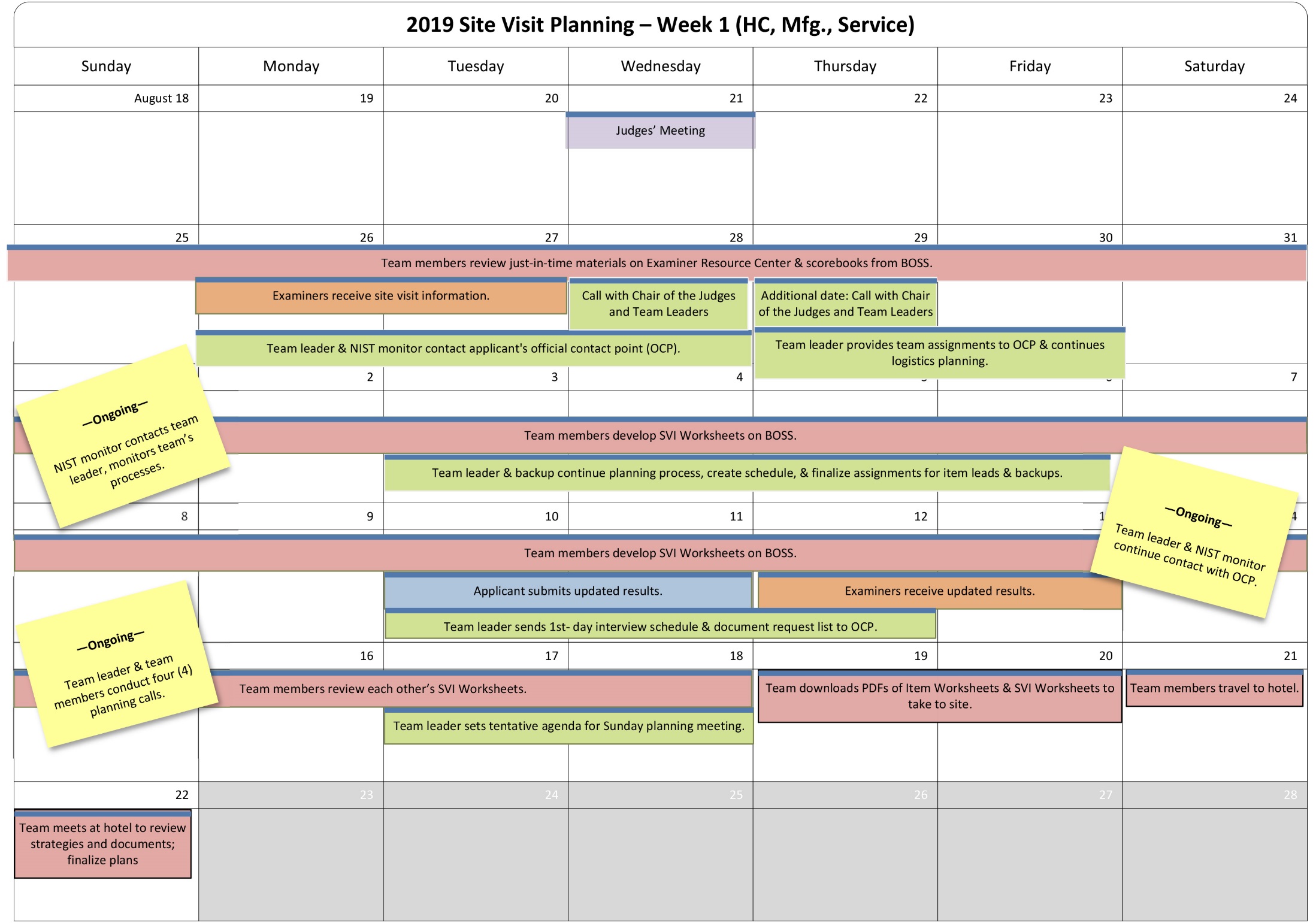 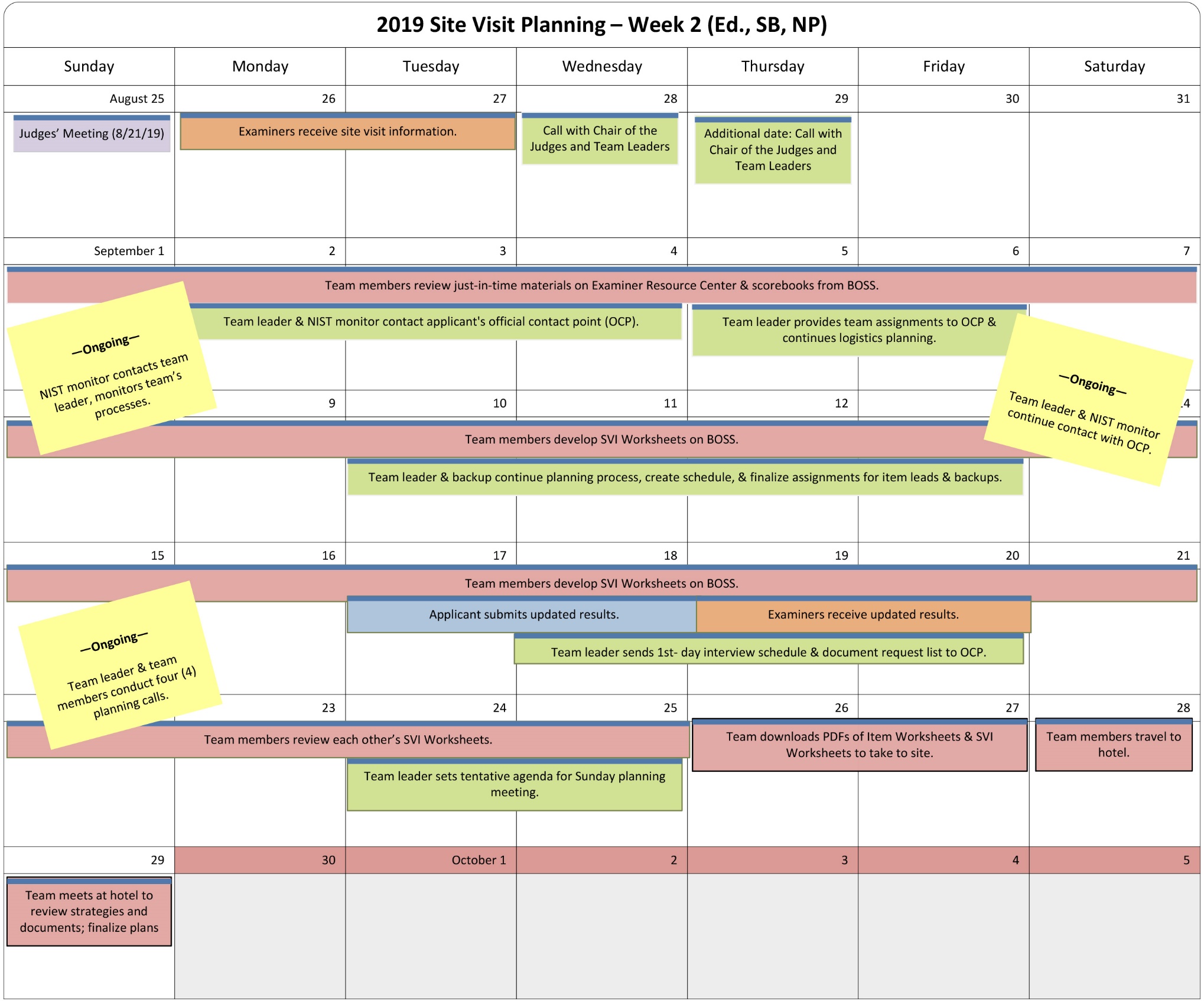 Team Leader/OCP Discussion AgendasNote:   There may be a need for more than one call in any given week. For example, the agenda below for “4 weeks out” is very heavy and may take two calls in that week.4 Weeks Out: Congratulate the applicant, provide number of site visits in each sector.Validate the dates of the site visit (if necessary), rough start times each day.Validate that the applicant can host a one-hour and 15-minute opening meeting on-site with the examiner team.Ask if there are any concerns. Initiate discussions on the overall schedule, including the following:Discuss how the Category 7 data updates need to be presented (particularly if the applicant does not have the internal capability to duplicate the graphics in the application). Discuss how the examiners will know what has changed.Discuss any conflicts with known leadership schedules.Remind them to ensure, if possible, that key leaders are available as requested.Have a preliminary discussion of where the meetings will be held; team prefers that the meetings are held in the areas where the documents for that topic exist or can be easily accessed.Have an initial conversation on the locations the team may wish to visit.Ask the applicant to expand the site listing from the eligibility form with more details on the following:LocationsEmployeesFunctionsShiftsUnique services not provided elsewhereEstablish a regular phone contact schedule before the site visit. Put the times on both calendars.Discuss the timing of the overall process, including the following: when the team is coming into town, when the team will be working at the hotel, and when the team plans to leave (time required for consensus).Ask who are the applicant’s category team leaders and team members, as well as their functions or job titles?Ask about any key committees not noted in the application (e.g., medical  committees, board committees).Let applicant know that team will be sharing examiner category lead names in planning week 3.Ask about any issues surrounding security and access at the applicant facilities.Ask transport questions; e.g., how will the pick-up be handled each morning?Listen to the applicant regarding constraints (travel, rush hour times, etc.)Explain timing for the initial data request. Suggest that they number every document. For example, Category 1:1-11-21-3, etc.Let them know that during the Site Visit, owners should put their name and location on every document requested by team members and provide to the Applicant’s Official Contact Point (OCP)If possible, hold the category meetings in rooms with a computer, projector, and screen to show documents to the examiners.Remind applicant that in the site visit email correspondence from ASQ there will be a set of questions to address in the opening presentation to ensure that the examiner team understands applicant’s business model.Discuss and agree to the ground rules for the site visit (see page 29); there should be a feedback loop to either the team leader or the  monitor.Abide by the 1-hour rule: if it takes the applicant longer than one hour to prepare an answer to an examiner question, the question should be discussed with the team leader or the examiner.3 Weeks Out:Revisit any open issues from 4 weeks out.Provide the applicant with the team list (i.e., names of examiners) and what category each team member will lead.Verify that the applicant understands the process for responding to the team’s initial document request  (documents which will need to be provided prior to the site visit).Verify that the documents are being numbered.Validate that there is a team room on-site with a phone for calling applicant’s employees, as needed, as well as key(s) to the room (room must be lockable with entry by team only).Review high-level schedule for day 1,  allowing travel time/restroom breaks/stand-up breaks between meetings, as appropriate.Discuss if there are special:Health/dress/diet requirements for the teamDress/safety requirements for the facilities (e.g., closed-toed shoes, no high heels?)Dress codeAny cultural issues/sensitivities beyond the normLet the applicant know that the team will plan to arrive 30 minutes before the opening meeting (7:30 am) to allow time for meet and greet.2 Weeks Out:Review the open issues from previous discussions.Discuss venue for meetings (i.e., confirm that the meetings during the site visit will be in the area where the documents are; for example, when examiners meet with HR representatives, they should meet in the HR department).Confirm other on-site logistics for:Team’s work room at the applicant’s siteMeeting rooms (such as in HR department, as stated above)Process to return documents after the site visitFacility visit plan (do they need a map?)Finalize transportation plan to and from site and whether applicant guides are needed on-site.1 Week Out:Finalize any loose ends from earlier topics.Discuss any aspects of the initial document request that are unclear.Validate the leaders who are needed and/or will not be available.GUIDELINES ON TEAM SIZE & LENGTH OF TIME ON APPLICANT’S SITETeam Member Assignment:  Examples
Team Member Assignments — 7-Member Team (Example)
Team Member Assignments — 8-Member Team (Example)Team Member Assignments — 9-Member Team (Example)On-Site Team Schedule Example (medium size, medium complexity)MondayTuesdayWednesday
Notes:  (1) For larger applicant with more facilities, there may be a need to build in more visits in the morning to those facilities, extending the day. (2) Note:  Closing meeting normally would occur Thursday mid-morning or early afternoon with team leader, backup team leader, monitor, OCP, HRO, and possibly others from leadership team if requested. Proposed Team Ground RulesWorking as a Team: Our objective is to conduct an effective and objective site visit by using all the expertise of our team members. This means we listen carefully to each other and take full advantage of our broad experience and the diversity of our collective thinking. It also means we are flexible about pitching in and helping each other throughout the process. None of us leaves until the job is completed. Working as a team also means that we present a uniform and united front during all interactions with the applicant.
Customers: Our immediate internal customers are team members, who need to understand oral and written communication and to benefit from each of our contributions. Another internal customer is the Judges Panel, which is looking for our objective evaluation of the applicant based on the award Criteria. The judges in turn determine if the applicant has national role-model practices to share. The applicant is the primary external customer, which is looking for insightful, nonprescriptive feedback that helps reinforce its strengths and identify actionable OFIs.
Feedback-Ready Comments: As we complete our work, we make every effort to draft consolidated comments that are feedback ready. That means we imagine that the applicant is reading the comments as we write and can understand how each comment is applicable and actionable.  In addition, we need to make it easy for the judges to follow the trail from the Item Worksheets with the consensus comments, which are the beginning of the trail, to the Site Visit Issue Worksheets, to the Site Visit Item Worksheets, to the Key Themes Worksheet.Item Ownership: No one “owns” any item. Instead, we are trying to get the best collective thinking. Cross-team sharing of observations and input is a necessity.
Time Management: We try very hard to begin and end on time. We stick to the agreed-upon overall schedule of events. It is important to document as we go. Site Visit Issue Worksheets must be kept up-to-date. If we get behind, it will be difficult to catch up!
Facilitation: We all have a responsibility for facilitation. For example, if we get away from the more important points and into minutia, anyone can call a “process check” to help us get back on track.
Active Listening and Consensus: We listen to other points of view, particularly those that are different, in addition to expressing our own. We can and do respectfully disagree, but we are striving for consensus. Consensus means we have heard, have been heard, and thus can and will support the team’s conclusions.
Professional Behavior: We want the applicant to feel that we are prepared, listen well, and thoroughly understand its organization.
Have Fun and Learn from Each Other: We intend to have fun and encourage humor at the same time that we are working. We can even share some humorous moments with the applicant, as we get to know its staff members during the site visit.
Personal Information: We may tell the applicant only our names and the names of our organizations, not professional expertise and experience with Baldrige. 
Other: We all take collective ownership and responsibility for the Site Visit Scorebook. In addition, we do not take any souvenirs (pens, stationery, etc.) from the applicant’s site or from the hotel. ON-SITE PHASE
Topics for End-of-Day Check-in Meeting with OCP and Monitor
Validate that the applicant is getting the chance to tell its storyAdjust schedule as neededDocument requests (on-site)Report to the team leader the data given to the team during the dayReview any open Document requests (if any)Discuss if there are meetings which need to be scheduled or rescheduledVerify the timing of the Closing Meeting

Generic Walk-Around QuestionsIn what part of the organization do you work? How long have you been with the organization? How long have you been in your current position?What are the most significant changes that you have personally experienced in the last two to three years? Why?Do you have direct interactions with your customers and/or stakeholders? How often? Could you describe a couple of examples of these interactions? In general, do you know what your customers and/or stakeholders expect from you?What departments or groups do you depend on to do your job? How is the work allocated to you? Do you provide these groups feedback on what improvements could be made? How often? How (formal/informal feedback)?Are you involved in community activities? Do these involve time off from work? Does the organization allow you time or pay you while you volunteer?Are you currently participating on any work teams? How long have you been a member? What is the team’s mission/role? Are your team activities worth the time you spend? Why?How do you share information with others or receive information from others to help you do your job?When was the last time you attended a formal training class? Topic? Length? What knowledge from the training were you able to use back on your job?Do you receive information about the organization’s key strategic objectives? How (e-mail, newsletters, group meetings, etc.)? Which method is most effective? Are there other ways you would like to get information and/or other information you would like to have?Do you receive information on key organizational results? How do you use this information to make decisions?How often do you see your direct supervisor? His or her supervisor? His or her supervisor? Under what circumstances?Who are your major competitors? What do they do better than you? Are you aware of any efforts to improve in these areas?How do you see this organization’s future? How do you share any concerns or ideas you might have with your senior leaders?  Have they asked you for input? How/how often?How do you fit into the organization’s strategic plan?How does what you do align with the organization’s mission, vision, and/or values?POST-SITE PHASE Post-Site Phase: Estimated Time to Complete the Scorebook Participating in the Call with the Judges PanelScheduling and Logistics Team leaders are required to participate in two conference calls with the judges during the November Judges’ meeting. BPEP will request information on how to contact team leaders during the five days of the Judges’ meeting. Because of team leaders’ schedules, BPEP might need to contact them by cell phone. During the meeting, the judges may reconsider an applicant at any time during their five-day meeting.If the team leader is not available for the conference call with the judges, the backup team leader needs to participate on the call. Also, the team leader should know how to reach each team member during this time in case he/she needs to contact any of them to clarify the judges’ questions. BPEP will notify the team leader 15–60 minutes before the Judges Panel is ready to discuss the applicant. This will enable the team leader to go to a secure office and phone, if necessary.PreparationTo prepare for the call with the Judges Panel, the team leader reviews the Site Visit Scorebook and makes notes of any special issues that the team found during the site visit or any that may not be adequately conveyed in the scorebook. Team leaders must avoid advocating for or against the applicant organization—rather, it is their job to provide facts, findings, and conclusions. During call one, the team leader presents changes in key factors; an overview of the key themes—particularly potential role-model practices and key vulnerabilities; changes to the scoring ranges; and any major discrepancies discovered in the scorebook after it was posted for the judges’ review. The lead judge may then provide the team leader with potential topics the panel may want to focus on during the 2nd call. After completing the 1st call, the judges deliberate on this information and develop follow-up questions. During the 2nd call, the judges ask any questions that emerged during their deliberations. 1st CallThe team leader should focus on responding to the question at the bottom of the Key Factors Worksheet that asks, “Thinking about the questions in the Organizational Profile, did the team have any new insights about the applicant as a result of the site visit?” The team leader describes to the judges any new or expanded understandings of the applicant’s organization and environment. After sharing these insights, the team leader provides a presentation on the key themes that aims to convey key strengths and vulnerabilities without simply reading the text. This presentation helps the judges to better understand any possible role-model practices or key areas of vulnerability for the applicant in both process and results areas.If the Site Visit Team recommended a scoring band change, the team leader explains the key drivers for that change.Finally, if the team leader discovers any major discrepancies, such as conflicts or missing information, he or she shares this information with the judges.2nd CallThe team leader answers any questions that the judges formulated during their discussion following the 1st call.Participating in the Editing Call with the Lead JudgeAfter the judges have concluded their review of an applicant, the lead judge and the monitor call the team leader and discuss any recommended changes to the Site Visit Scorebook. During this call, the judge provides input on changes to the comments, including insights gained during the judges’ discussions. The team leader incorporates these changes into the final Site Visit Scorebook.Receiving and Providing Feedback on the ProcessAt the conclusion of the final Site Visit Scorebook discussion, the lead judge provides feedback to the team leader concerning the calls with the judges and the Site Visit Scorebook. Specific feedback and related comments from the judges may include the following:Did the team leader conduct an effective presentation of insights related to the Organizational Profile, key themes, and scoring changes?In responding to questions from the Judges Panel, did the team leader provide unbiased insights that enabled the judges to reach closure on the issues? This question includes the following elements:All responses were based on facts established throughout the evaluation cycle.Responses were clear and concise.Responses focused on specific questions at hand.The team leader asked clarifying questions to ensure understanding.Did the scorebook present an integrated view of the applicant? This question includes the following elements:All materials were well integrated.The scorebook reflected the collective input and perspective of the entire team.Through the “audit trail,” conclusions could be traced back to origin and evidence.The scorebook enabled fair voting among the judgesIn addition, the lead judge asks the team leader for input/feedback on the judges’ process and conference call. Team leaders are encouraged to be honest and forthright in their comments, as this feedback helps improve the judging process. AppendixSUMMARY OF SITES VISITED (example)This worksheet conveys the extent and thoroughness of the site visit.Length of the site visit (number of days with the applicant)3 daysSites visited (List the applicant’s major sites visited and describe any important aspects of the sites that are not apparent from the Site Listing and Descriptors section in the Eligibility Certification Form.)Corporate Office—Baldrigeville, MarylandRegional Offices—Annapolis, Maryland; Richmond, Virginia; Asheville, North Carolina; Morgantown, West VirginiaMain Facilities/Manufacturing Plants/Transportation Hubs—Annapolis, Maryland; Richmond, Virginia; Asheville, North Carolina; Morgantown, West Virginia The Morgantown plant currently is being upgraded to reduce emissions. The Morgantown plant also is the only facility that does not have a third shift.The Annapolis plant was a recent acquisition (six months ago). Approaches used to evaluate sites not visited, including sites outside the United States (if appropriate)Video conferences were used at manufacturing plants and retail units in Tampa and Orlando, Florida (these plants are managed by the Asheville, North Carolina, Regional Office and represent 8% of the applicant’s sales and retail operations, as well as 10% of the manufacturing operations).The Tampa and Orlando plants were called twice in order to cover two of the three shifts, and the applicant’s sales and retail operations were called during their daytime hours.Other information on the team’s strategy for a thorough site visit (e.g., categories, types, and shifts of employees interviewed)All sites visited were selected by the Site Visit Team based on observing 90% of the applicant’s manufacturing operations, 100% of the corporate/management and support, 92% of the retail and sales operations, and 100% of its transportation hubs.Data-gathering methods consisted of document reviews and employee interviews that included meeting settings, lunchroom settings, and walk-around questions at all sites visited.The team interviewed all categories of employees: 23% of manufacturing (all three shifts), 22% of sales and retail, 32% of corporate/management and support, 23% of transportation hub (all three shifts), and 6% of distribution.The team interviewed 251 of the applicant’s 1,012 employees. (Note: A low percentage of the drivers were interviewed because of the nature of their jobs. Most of the drivers are dispersed throughout the East Coast. These unavailable employees were represented by available employees at their home sites.)TEAM ROLES AND RESPONSIBILITIESCHARTS FOR TRACKING TEAM PROGRESSInstruction: Team Members place a checkmark with their color marker in the appropriate box as they complete the work. Team leaders, ask your monitor to prepare these charts for you on flipchart paper. Tracking SVI Completion  (SAMPLE ONLY)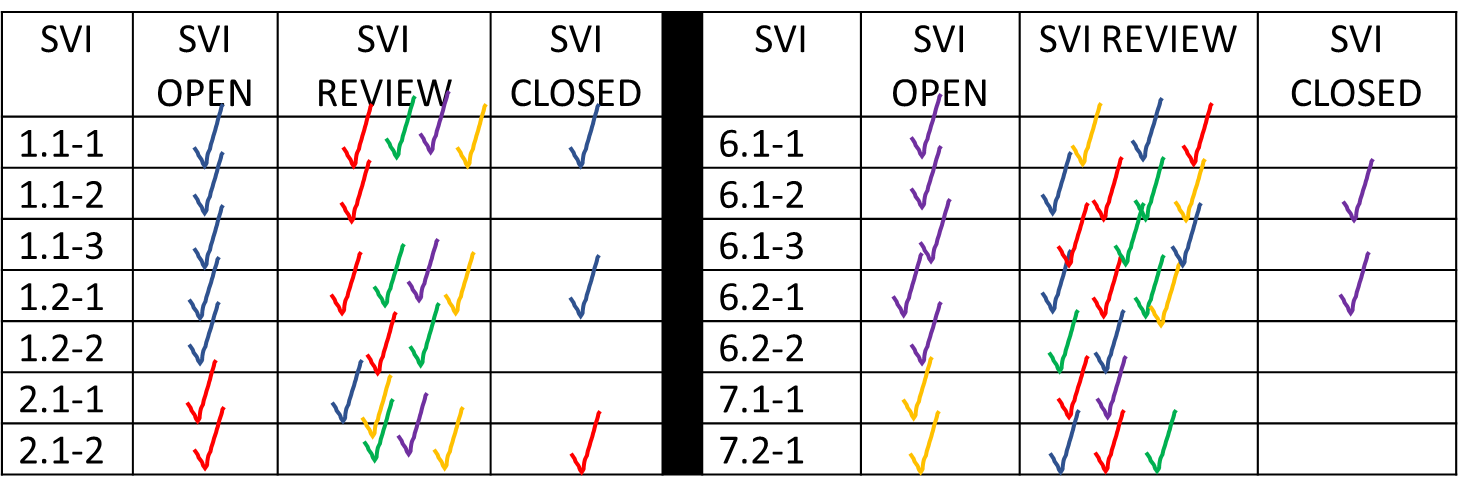 Tracking Item Worksheets  (SAMPLE ONLY)* Note:  No need for checking off R-2 , which is the team review meeting. Input from this meeting will inform R-3.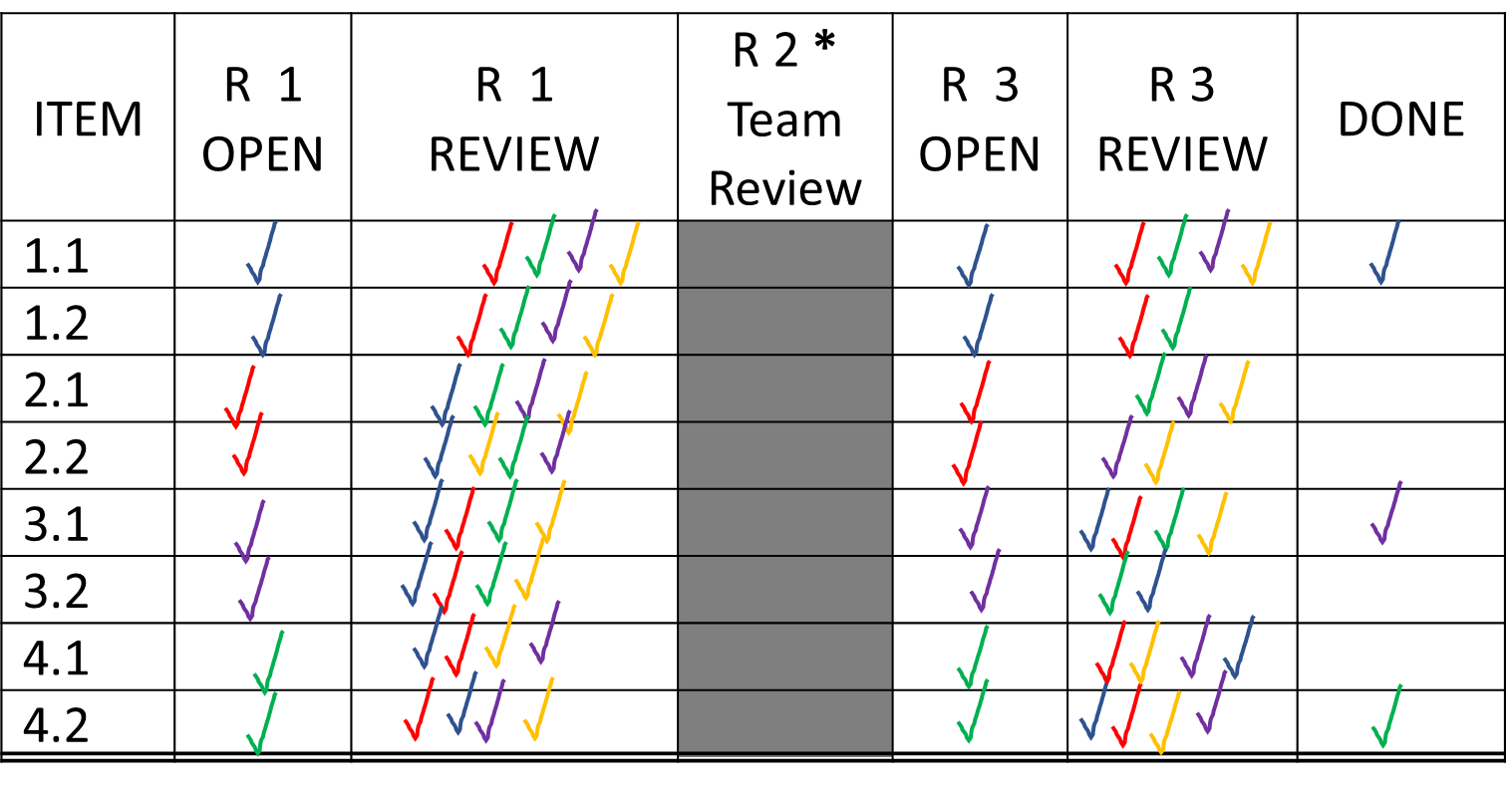 Key Themes Tracking Chart   (SAMPLE ONLY)* Note: Three reviews may not be needed for key themes if the team leader believes editing can be sufficiently completed after input from R-2. Another variation of the chart above: If tracking specific key theme areas is needed, an option is to have team members place their checkmarks all in the same review box with their different color markers, as in the previous charts.@30 days out from site visitTeam receives the site visit materials from ASQ.30 – 25 daysTeam members review materials on Examiner Resource Center and scorebooks from BOSS.TL schedules weekly OCP calls. TL and  monitor contact the OCP and request that applicant assemble relevant documents referenced in the application; reminds applicant to submit updated results.TL and backup begin planning and create schedule (e.g., planning calls, logistics, SVIs).TL and backup finalize assignments for item leads and backups.TL schedules four weekly team planning calls.
28 – 25 days1st team planning call - On-board / orient new team members; give an overview of what will happen between now and boarding the plane to go to site; agree to a schedule and key due dates pre-visit; affirm category assignments for team members; explain SVI worksheets and how to complete one.
25 - 24 daysTL training conference call with BPEP and the Chair of the Judges Panel
28 – 16 daysTeam members develop SVI Worksheets for assigned items.
16 – 14 days2nd team planning call - Share any insights from calls with OCP; ask team if there are any specific questions for the OCP; have several examiners walk through a well completed SVI worksheet (have everyone in BOSS following along); begin logistics planning.
16 – 10 days Send document request to OCP when all team members have completed their submission.11 -  10 daysTeam members receive updated results. 
14 – 7 daysTeam members review each other’s SVI Worksheets, review updated results, and revise SVI Worksheets
10 – 7 days3rd team planning call - Share any insights from calls with OCP; ask team members who have not walked the team through one of their SVI Worksheets to do so; complete logistics planning
.7 – 3 daysTL sets agenda for Sunday planning meetings
4 – 1 day out4th team planning call - Final check on logistics; any final discussion on SVI Worksheets; discuss the schedule for Sunday (arrival day)Also, team members download PDFs to take to site. Team members travel to site visit location to arrive for 9 am Sunday team meeting.
0 days outTeam meets Sunday to present/review strategies, finalize plans, and review documents.Day 1:Kickoff meeting (Team Leader) – 15 minutesIn-brief meeting and Q&A (Applicant) – 1 hour6 Category Meetings 2 ½ hours each (both sides) Category Leads review needed documents – 30 minutes and provide document request to team leader.Team Leader/OCP close for the day*Average time spent with the applicant (i.e., the on-site portion of the site visit), not including time for planning or scorebook writingExaminer NameCategory LeadBackupCross-Cutting Issue/
Key ProcessOtherLauraKey Factors Worksheet, Summary of Sites Visited, HRO Interview WorksheetCorporate supportLeadership systemDeploymentOrganizational succession planningTeam leaderLeadership team interviewScorebook editorHRO interviewDaily check-in with OCPDocument request listRoger2.1, 2.2 4.1, 4.2, 7.5Strategic planningBackup team leaderLogisticsSharon3.1, 3.2, 7.21.1, 1.2, 7.4Customer relationshipsSenior executives’ interview questions (coordinate)Michael4.1, 4.2, 7.52.1, 2.2, 7.3Management by factFOCUS Scorecard Meeting coordination during site visitComputer expertJulie5.1, 5.2, 7.36.1, 6.2, 7.1Decentralized managementWorkforce empowermentWalk-around questions (draft)Process checker and timekeeperJohn6.1, 6.2, 7.15.1, 5.2, 7.3Operations FocusScribe (as needed)Liza1.1, 1.2, 7.43.1, 3.2,  7.2Organizational resultsCriteria copExaminer NameCategory LeadBackupCross-Cutting Issue/
Key ProcessOtherLauraKey Factors Worksheet, Summary of Sites Visited, HRO Interview WorksheetParent interactionLeadership systemOverall deploymentTeam leader dutiesLeadership team Interview questions (coordinate)Scorebook editorHRO interview Daily check-in with OCPDocument request list (coordinate)Daily scheduleRogerKey ThemesBoard governanceBackup team leader dutiesLogisticsDaily team meetings (coordinate)Sharon3.1, 3.2, 7.21.1, 1.2, 7.4Customer and patient relationshipsTimekeeperMichael4.1, 4.2, 7.52.1, 2.2Management by factComputer expertJulie5.1, 5.2, 7.36.1, 6.2, 7.1Decentralized managementWorkforce empowermentWalk-around questions (coordinate)Process checkerJohn6.1, 6.2, 7.15.1, 5.2Process focusScribe (as needed)(Health Care) VBP SVILiza1.1, 1.2, 7.43.1, 3.2, 7.2Organizational succession planningCriteria CopBrian2.1, 2.24.1, 4.2, 7.5Strategic planningClinical perspectiveExaminer NameCategory LeadBackupCross-Cutting Issue/
Key ProcessOtherLauraKey Factors Worksheet,Summary of Sites Visited, HRO Interview WorksheetParent interactionOverall deploymentTeam leader dutiesScorebook editorHRO interview Daily check-in with OCPDocument request list (coordinate)Daily scheduleRogerKey ThemesBoard governanceBackup team leader dutiesLeadership team Interview questions (coordinate)Backup for all examinersLogisticsDaily team meetings (coordinate)Sharon3.1, 3.2, 7.21.1, 1.2, 7.4Customer and patient relationshipsTimekeeperMichael4.1, 4.2, 7.52.1, 2.2, 7.1Management by factComputer expertJulie5.1, 5.2, 7.36.1, 6.2Decentralized managementWorkforce empowermentWalk-around questions (coordinate)Process checkerJohn6.1, 6.25.1, 5.2Process focusIT System stabilityScribe (as needed)Liza1.1, 1.2, 7.43.1, 3.2, 7.2Organizational succession planningCriteria CopChris7.1Key ThemesHealth care results focusLeadership systemPhysician, nursing, and volunteers Brian2.1, 2.24.1, 4.2, 7.5 Strategic planningClinical perspectiveTimeActivitySub Team 1Sub Team 2Sub Team 3Sub Team 47:30 a.m.Leave hotel for opening meetingXXXX8:00–8:30ArriveMove to kickoffXXXX8:30–8:45Kickoff meeting(Team Leader)XXXX8:45–9:45Opening Meeting(Applicant)XXXX10:00–12:30Category MeetingsCategory 1Category 2Category 3HRO Interview12:30-1:30Lunch and Team Caucus1:30 -4:00Category MeetingsCategory 4Category 5Category 67.1, 7.24:00 -4:30Category Lead Review for Needed DocumentsXXXX4:30 -5:00Team caucusXXXX5:00–5:30TL and monitor meet with OCP to discuss needs for next day and coordination. Rest of team return to hotelXXXTL/OCP/
Monitor Planning Mtg.TimeActivitySub Team 1Sub Team 2Sub Team 3Sub Team 47:30 a.m.Leave hotel XXXX8:00–9:00Team interviews and data gatheringX (names)Category 1(names)Site #2(names)Process owners(names)9:05–10:00Team interviews and data gatheringManagers’ group(names)Web/intranet(names)Site #2(names)Site #2(names)10:05–11:00Team interviews and data gatheringSite #2(names)Category 2(names)Category 4(names)X (names)11:05–12:00Team interviews and data gatheringCategory 3(names)Safety Comm.(names)Item 7.4(names)Item 7.1(names)12:05–1:00Lunch and discussionXXXX12:45–1:00TL and monitor meet with OCP re: schedule adjustments and additional documents needed1:05–2:00Team interviews and data gatheringSite #1(names)Category 2(names)Category 1(names)Category 3(names)2:00–2:25Team caucusXXXX2:30–3:00Team interviews and data gatheringTravel to site #1Travel to site #1Call center(names)Category 6(names)3:05–4:00Team interviews and data gatheringFollow up with HRO(names)Site #1(names)Document review(names)Site #2(names)4:05–5:00Team interviews and data gatheringSite #1(names)Document review(names)Site #2(names)Document review(names)5:00–6:00Return to hotel Prepare for working dinnerXXXXTimeActivitySub Team 1Sub Team 2Sub Team 3Sub Team 47:30 a.m.Leave hotel XXXX8:00–9:00Team interviews and data gathering (ensure that all SVIs can be closed out)Follow-up meetingsFinalize categories & itemsFinalize categories & itemsFinalize categories & itemsFinalize categories & items9:05–10:00Team interviews and data gathering (ensure that all SVIs can be closed out)Follow-up meetingsFinalize categories & itemsFinalize categories & itemsFinalize categories & itemsFinalize categories & items10:05–11:00Team interviews and data gathering (ensure that all SVIs can be closed out)Follow-up meetingsFinalize categories & itemsFinalize categories & itemsFinalize categories & itemsFinalize categories & items11:05–11:25Team caucus (ensure that all SVIs can be closed out)XXXX11:10–11:45TL and monitor meet with OCP re: schedule adjustments and additional documents needed11:45 - 1:00Return to hotel Prepare for working lunchXXXXTASKHOURSComplete first draft of Site Visit Issue (SVI) Worksheets (started during the planning phase).8 Review and revise SVI Worksheets.4Finalize SVI Worksheets.1Revise Item Worksheets.6Review/further revise Item Worksheets.4Finalize Item Worksheets.1Finalize scoring for each item.1Discuss key themes and key factors.2Revise key themes and key factors.2Finalize key themes and key factors.1Finalize Summary of Sites Visited.1Identify the most appropriate overall process and results scoring bands.1Upload to Team Files -  HRO Interview (PDF) and Summary of Sites Visited (PDF) 2 Print and sign completed Scorebook Signature page (PDF)1TOTAL35RoleInitial Planning PreparationFinal Preparation 
& Sunday Planning MeetingOn-SitePreparation of the Site VisitScorebookTEAMLEADER(TL)Serves as contact point for OCP and NIST monitorManages completion of scorebook componentsWorks closely with backup TL to help the team work effectivelyAssigns leads and backups for all items (if possible, TL does not lead any items, allowing more time to back up and coach the entire team)Calls team members and OCPDrafts tentative site visit plan and shares plan with team and NIST monitorWorks with the team to develop and finalize SVIs, focusing on issues of central importance to Criteria and applicantPrepares a list of documents for team review, aggregated in BOSS, to request from the OCP, as well as a tentative interview schedule. If appropriate, interview requests include staff at multiple locations Keeps OCP apprised of plans during regularly scheduled telephone callsNotifies NIST monitor of inter-site travel, if applicableCompletes and forwards necessary forms to ASQDevelops a timeline to help manage the work of the team throughout all phases of the Site Visit ReviewDownloads all items and SVI Worksheets as PDF files to take to siteLeads development of, reviews, and finalizes site visit strategy, agendas, document requests, and interview schedulesSends OCP the document request list and a tentative agenda for day one of the site visit ten days in advancePrepares for opening meeting, featuring BPEP slidesReviews requested documentsBegins opening meeting using BPEP slides and providing brief remarksAdjusts the site visit plan as requiredMonitors progress on completion of SVI WorksheetsKeeps the team on task and on schedulePlans and conducts caucuses to help keep the team focused on key themes and other important issuesInforms OCP of changes and needsConducts HRO interview, with NIST monitor, and completes HRO Interview WorksheetEnsures that the team has all relevant information and documents to close out each SVI before ending the on-site phaseEnds the site visit with a short “thank you” and next steps, using BPEP slides, at the closing meeting at the applicant’s locationProvides the team with a time frame for completion Facilitates discussion of findings and review of scorebook componentsReviews scorebook and provides edits as necessaryEnsures that SVI, Item, and Key Themes Worksheets are appropriately prepared, reviewed, and finalized in BOSSRetains an electronic copy of all Item Worksheets and SVIs in PDF and other documents in Word. (Keeping a paper copy is optional.)Reviews and edits the scorebook as necessary after leaving the hotel, using BOSS or importing any changes to BOSS, by midnight PDT on Monday after site visitPrepares for the judges’ call in November Responds to and works with BPEP and judges to address questions/comments on Site Visit Scorebook after Judges’ meetingBACKUP TEAM LEADERSteps in for the TL if the TL is unable to go on-site Works closely with TL to plan, coordinate, and communicate with the teamServes as a mentor for team members on-site and assists as needed to keep the team on track Depending on the makeup of the team and complexity of the applicant, may not have items to lead in order to help coach team members and provide feedback to them on their work.Assists TL as needed. For example, the backup TL could review the draft site visit plan review other team members’ SVIs and give feedback on improvements schedule planning calls suggest item and other team assignments draft call agendas take the lead in site visit logistics planning join TL/NIST monitor on planning call(s) review the initial document request and edit as neededorient new team members review confidentiality requirements participate in planning calls with TL and OCPreview, manage, and track the leadership questions, walk-around questions, and/or interview requests Assists TL as needed. For example, the backup TL could draft the agenda for the team’s Sunday planning meeting at the hotelcoordinate the initial document requestmentor less-experienced teammatesreview requested documentsAssist the TL as needed. For example, the backup TL couldmentor less-experienced teammatestake the lead on the Key Factors Worksheet, Key Themes Worksheet, and/or Summary of Sites Visitedtrack progress on completion of SVIskeep team on task and on schedulelead daily debrief and/or caucus discussionstake leadership role for traveling teams so TL can remain at headquartersAssists TL as needed. For example, the backup TL couldfacilitate the discussion of findings and review of scorebook componentsreview the scorebook and provide edits as necessaryensure that SVI, Item, and Key Themes Worksheets are appropriately prepared, reviewed, updated, and finalized retain an electronic copy of the Site Visit Scorebook (a paper copy is optional)help TL prepare for the judges’ call in NovemberTEAM MEMBERS	Plan, maintain focus, contribute, and communicate effectively in performing assigned site visit tasksMeet TL’s and backup TL’s schedules and deadlinesArrange transportation to and from the site (between home and hotel) and provide travel details to ASQReview evaluation materials Review online training materialsWorking with item backup, develop SVIs and start work on SVI Worksheets Review rules of conductComplete other assignments (consolidate document requests, establish interview schedule, etc.)Provide feedback on team’s SVIs  Export all assigned documents as PDFs to take to siteFinalize interview plans, the lists of required documents, and strategies for SVI Worksheets Attend and participate in Sunday planning meeting at hotelReview requested documentsWork in pairs for 2–4 days on-siteGaither information to clarify and verify assigned SVIsConduct interviews with applicant’s representativesReview documents and dataAttend all team caucuses and meetingsTake thorough notesRecord findings and conclusions on SVI Worksheets as site visit progressesHave all documents needed to close out all SVIs before the closing meeting, which marks the end of the on-site phaseShare findings with team at team caucuses/meetingsUpdate SVI Worksheets, seeking shared understanding among team membersIn BOSS, review and provide feedback for all SVI, Item, and Key Themes WorksheetsComplete scorebook components, building on content of the Consensus ScorebookReview scorebook components of other team membersStay with team until scorebook is completed and signed by all team members (2–3 days after the on-site phase)SCOREBOOK EDITOR(TL, backup TL, or another team member)Ensures that the scorebook adheres to Criteria questions and follows the Comment GuidelinesSAME AS TEAM MEMBERSSAME AS TEAM MEMBERSSAME AS TEAM MEMBERSIn addition to team member responsibilities:Clarifies and aligns the language among item comments and key themesEliminates any conflicts between strengths and OFIs within and between items and key themesEnsures that all statements such as “it is not clear,” “it does not appear that,” and “it is not evident” are changed to reflect the findings of the site visitRevises scorebook as necessary to ensure that comments adhere to Comment GuidelinesNISTMONITORAssists the team and TL in planning and conducting the site visit as neededAssists the applicant in understanding the site visit process and serves as a contact for the applicant to address issues and concerns Monitors the processSupports TL in planning the site visit as neededProvides coordination and guidanceContacts OCP to explain the process and answer questionsReviews draft SVI Worksheets Participates in planning callsCoordinates with OCP delivery of documents requested before Sunday planning meetingDownloads all documents as PDFs before leaving for siteSupports TLStays in contact with OCP Ensures that all necessary equipment and supplies are available before the beginning of the Sunday planning meetingEnsures that the team room is set up appropriatelyCoordinates arrival of applicant materials at team room before the Sunday planning meetingAttends Sunday planning meeting to monitor the process and provide logistical assistanceAttends HRO meeting with TLAttends team meetingsAnswers process questions from applicant and teamKeeps OCP apprised of plans and answers questions each dayProvides logistical support for team (hotel issues, food, etc.)Serves as the contact person to deal with on-site problems or issuesCoordinates pickup of the applicant’s materials at the end of the visitAnswers any questions from OCP/HRO regarding Category Best Recognition requirementsAssists team with  BOSSReviews the work of the team and provides feedback related to the process and Comment GuidelinesEnsures that all applicant materials are returned to OCP at completion of the site visitReviews the Site Visit Scorebook, checking comments for consistency with Comment Guidelines Prepares summary of applicant’s highlights for Judges’ meetingPrepares summary of applicant used in briefing the Secretary of Commerce about award recommendationsRetains an electronic copy of the entire Scorebook

JUDGESRecommend applicants to receive the award Chair conducts training conference call for TLsReview scorebooks after site visitsLead judge for each applicant: prepare highlights for briefing other judgesRecommend award recipients and Category Best RecognitionConduct evaluation of judges’ processReview and edit Scorebooks OCPorALTERNATE 
OCPWorks with TL and BPEPCoordinates arrangements, including on-site meeting spaceWorks with TL on scheduling and logistics for interviewsProvides information to TL and NIST monitorSchedules inter-site travel and travel of team to/from hotel, as neededProvides updated data for results charts and graphsBased on TL’s request, compiles documents and arranges meetings for first day of site visitEnsures applicant documents arrive at the hotel conference room before Sunday planning meeting Arranges logistics and prepares for opening meeting presentationWorks with TL to schedule interviews Provides inter-site transportationProvides additional requested documentsCoordinates adjustments to schedule as needed Informs NIST monitor of any concerns or questions about Site Visit Team interactionsAt the completion of the site visit, picks up all materials from NIST monitorTeam MemberR-1OPENR-1REVIEWR-2OPENR-2REVIEWR-3*OPENR-3REVIEWKTDONETrishHermeyRashidChrisDebbieBobKarenPatriceKey Theme SectionR-1OPENR-1REVIEWR-2OPENR-2REVIEWR-3*OPENR-3REVIEWKTDONEa. process strengths b. process OFIsc. results strengthsd. results OFIs